Проект подготовлен отделом аппарата Городской Думы Петропавловск-Камчатского городского округа по организационно-правовому обеспечению органов Городской  Думы и депутатских объединений и внесен Главой Петропавловск-Камчатского городского округа Слыщенко К.Г.РЕШЕНИЕВ связи с кадровыми изменениями в Городской Думе Петропавловск-Камчатского городского округа и Аппарате администрации Петропавловск-Камчатского городского округа, Городская Дума Петропавловск-Камчатского городского округаРЕШИЛА:1. Внести в решение Городской Думы Петропавловск-Камчатского городского округа от 28.11.2012 № 28-р «О создании Конкурсной комиссии в Петропавловск-Камчатском городском округе и ее составе» изменения, изложив пункт 2                         в следующей редакции:«2. Создать Конкурсную комиссию в следующем составе:председатель Конкурсной комиссии:секретарь Конкурсной комиссии:члены Конкурсной комиссии:2. Настоящее решение вступает в силу со дня его принятия.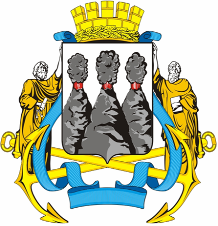 ГОРОДСКАЯ ДУМАПЕТРОПАВЛОВСК-КАМЧАТСКОГО ГОРОДСКОГО ОКРУГАот       №      -рсессияг.Петропавловск-КамчатскийО внесении изменений в решение Городской Думы Петропавловск-Камчатского городского округа                    от 28.11.2012 № 28-р «О создании Конкурсной комиссии в Петропавловск-Камчатском городском округе                         и ее составе»_______________--_____________________________________________________;заместитель председателя Конкурсной комиссии:заместитель председателя Конкурсной комиссии:заместитель председателя Конкурсной комиссии:заместитель председателя Конкурсной комиссии:_______________-_____________________________________________________;_____________________________________________________;_______________-____________________________________________________;Лыскович В.В.-руководитель аппарата Городской Думы Петропавловск-Камчатского городского округа;Катрук Т.О.-заместитель руководителя аппарата Городской Думы Петропавловск-Камчатского городского округа - начальник юридического отдела;Кочеткова В.А.-аудитор Контрольно-счетной палаты Петропавловск-Камчатского городского округа;Новиков А.А.-председатель Контрольно-счетной палаты Петропавловск-Камчатского городского округа;Побералис В.Ю.-начальник отдела муниципальной службы, кадров и наград Аппарата администрации Петропавловск-Камчатского городского округа;Рекунова О.В.-аудитор Контрольно-счетной палаты Петропавловск-Камчатского городского округа;Силантьев А.Е.-заместитель руководителя Аппарата администрации Петропавловск-Камчатского городского округа.».Глава Петропавловск-Камчатского
городского округа, исполняющий
полномочия председателя Городской
ДумыК.Г. Слыщенко